▶ ▶ ▶▶ ▶ ▶▶ ▶ ▶▶ ▶ ▶▶ ▶ ▶ ▶ ▶ ▶ ▶ ▶Warburton▶ ▶ ▶ ▶ ▶ ▶ ▶ ▶ ▶Place Plan▶ ▶ ▶ ▶ ▶ ▶ ▶ ▶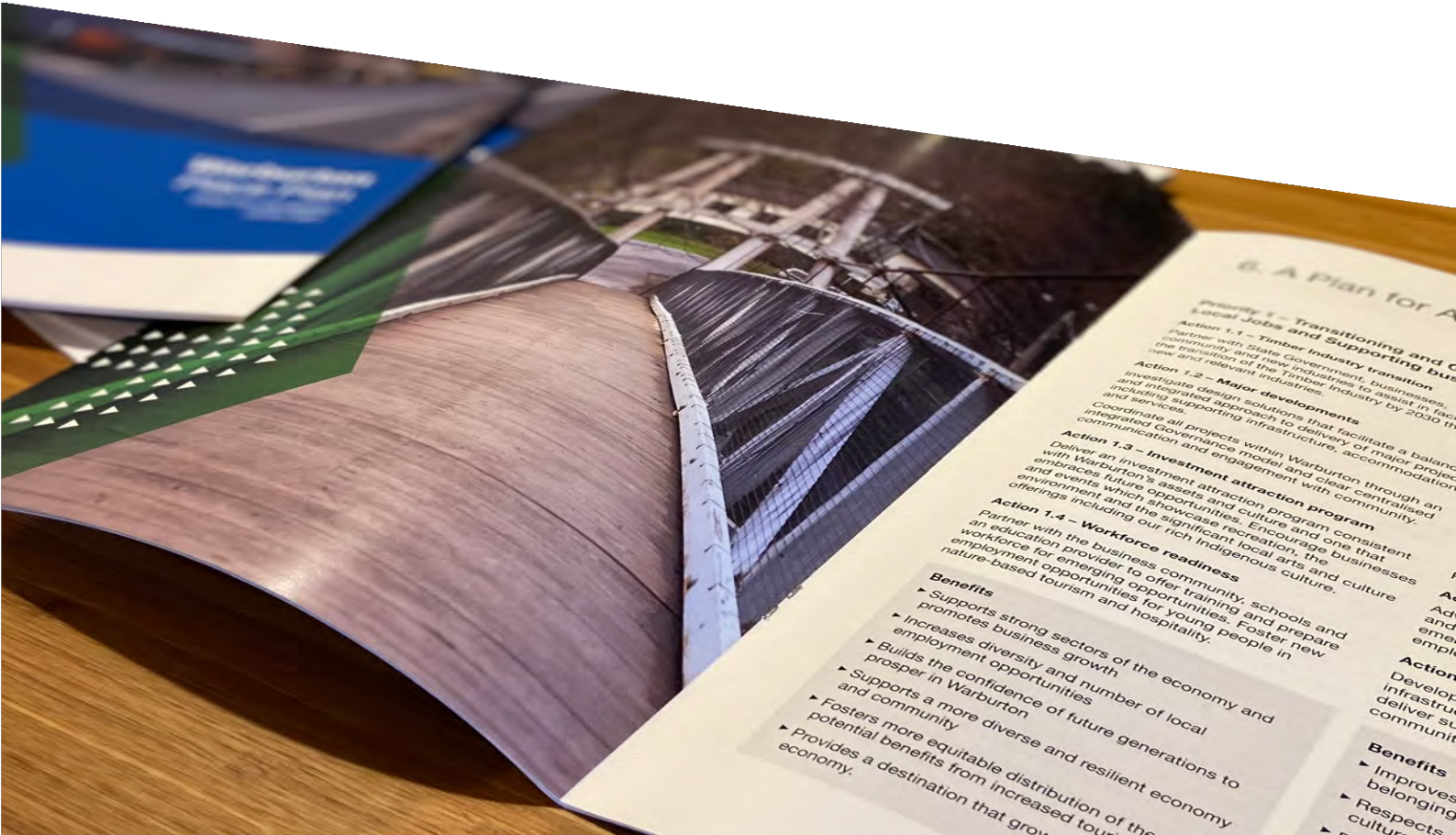 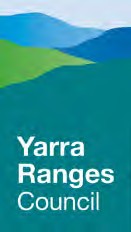 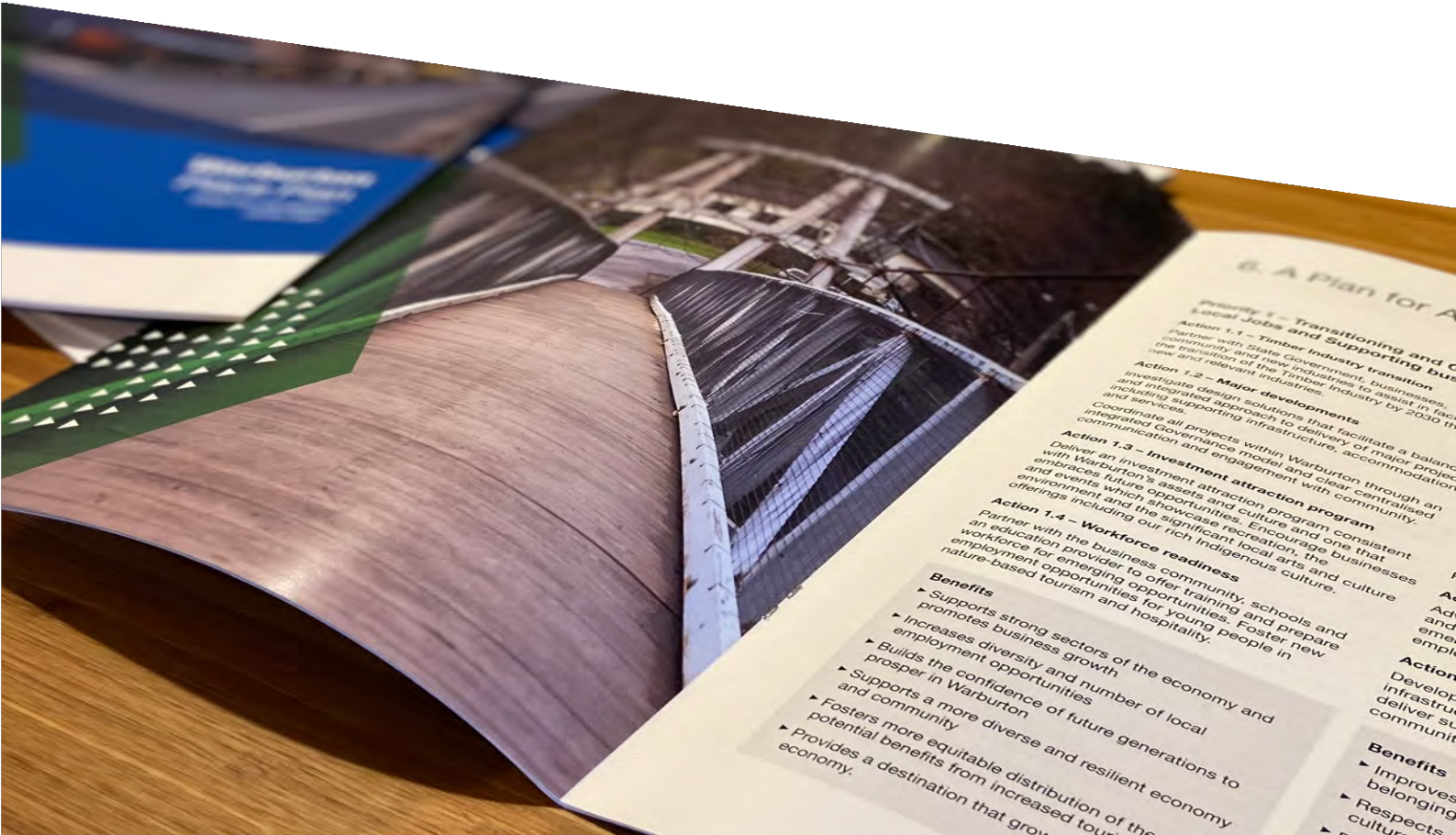 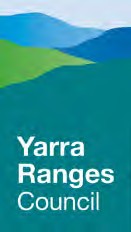 ▶ ▶ ▶▶ ▶ ▶▶ ▶ ▶▶ ▶ ▶Consultation and Engagement ReportNovember 2021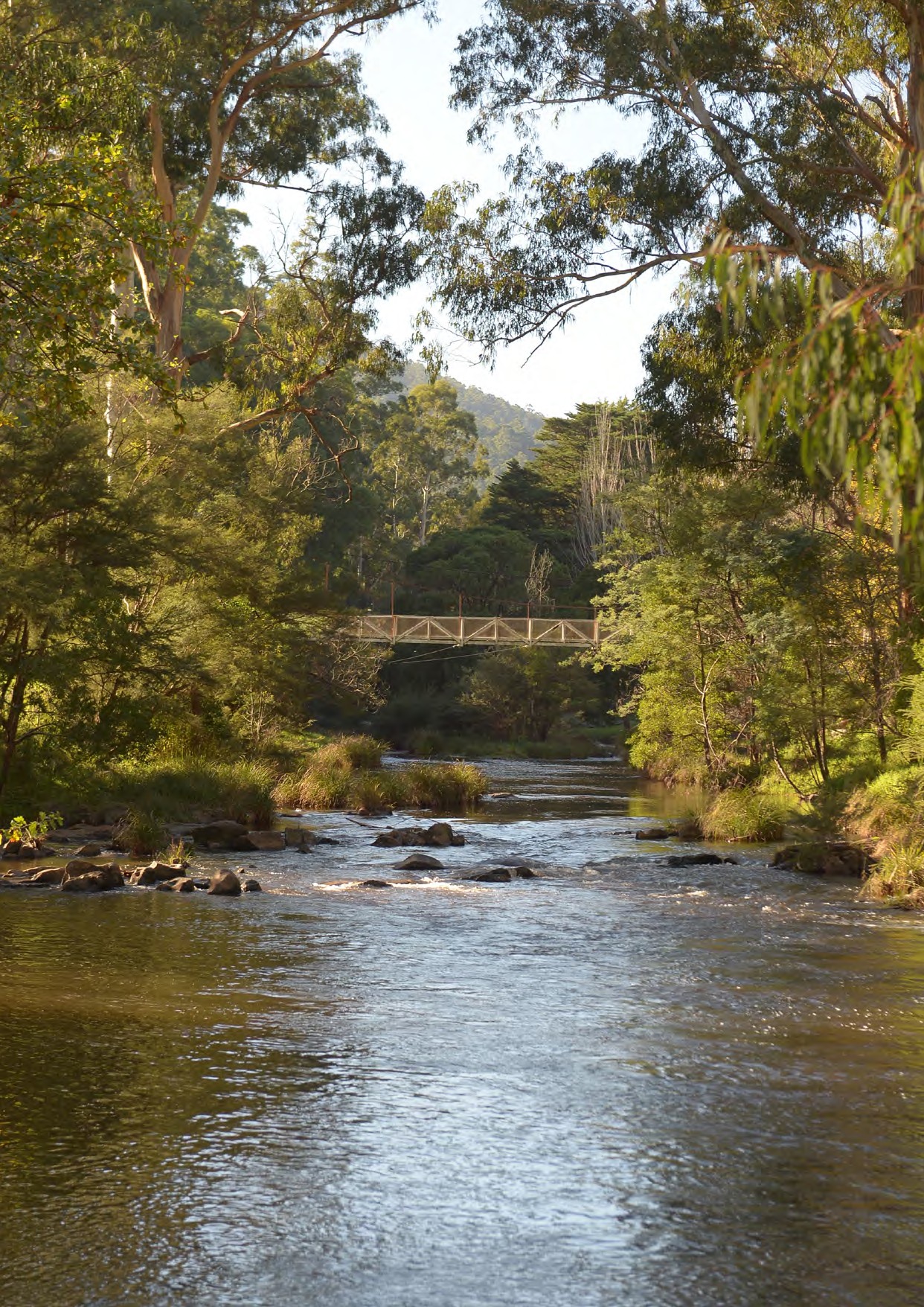 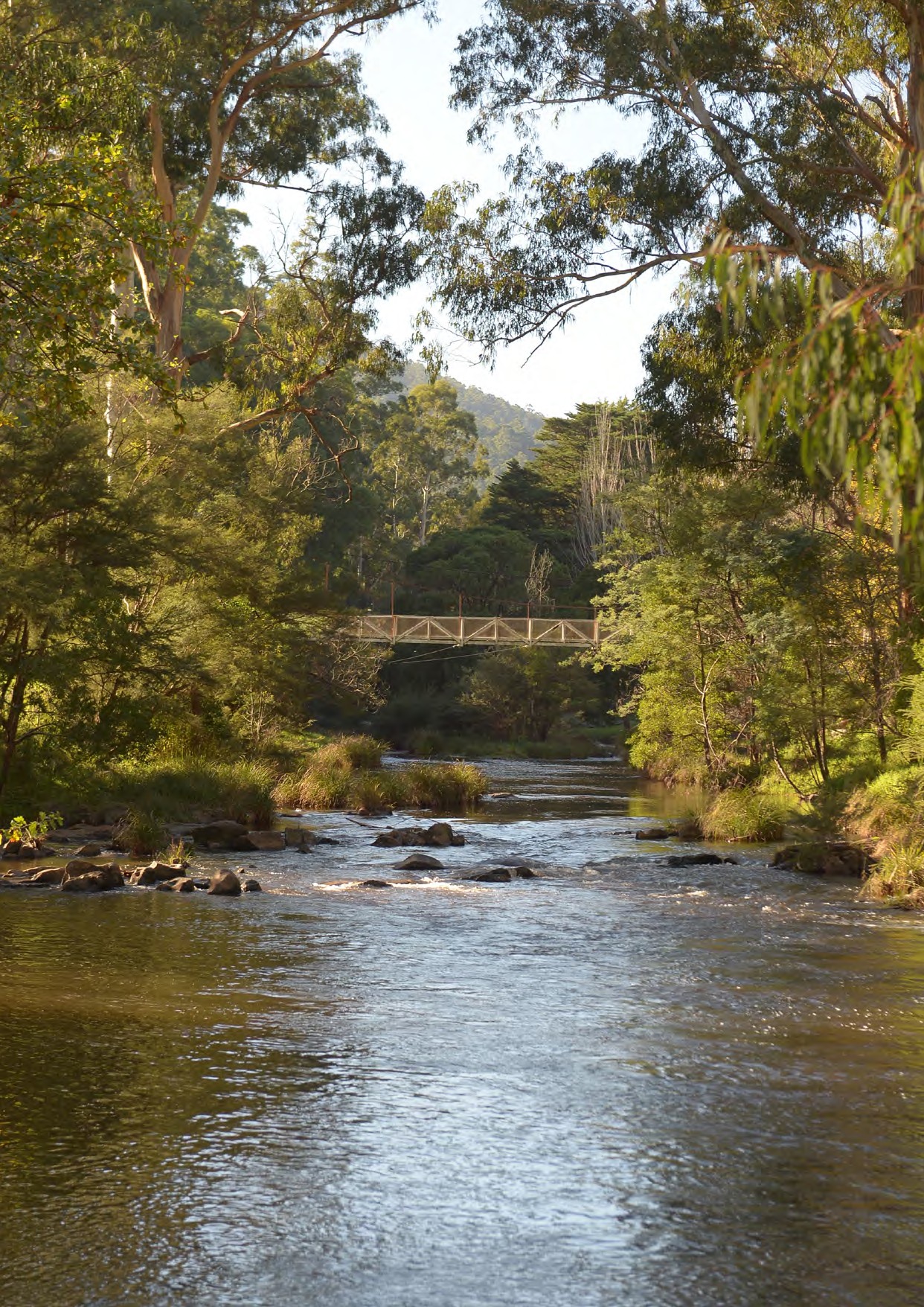 Acknowledgement of CountryWe respectfully acknowledge the Traditional Owners, the Wurundjeri People as the custodians of this land.We also pay respect to all Aboriginal community elders, past and present, who have resided in the area and have been an integral part of the history of this region.Published by Yarra Ranges Council 2021.This document is available on our website. To request a copy, email or phone our Customer Service Centre using the details below:yarraranges.vic.gov.au mail@yarraranges.vic gov.au Phone: 1300 368 333Who we spoke toWarburton has a highly engaged and proud community who actively participated in a broad suite of consultation and engagement for the Warburton Place Plan2 Consultation and Engagement periods for the place plan were undertaken (December 2018-May 2019 and July 2021-August 2021)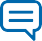 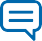 An Engagement and Directions Paper was completed and published (October 2019)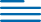 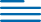 A letter was mailed out to over 3,750 households in the Warburton and the surrounding area to inform the community of the exhibition process and provide details of how to view the draft plan and provide feedback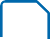 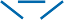 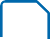 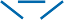 2 forums with key stakeholders, including business and community groups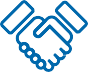 Drop In Sessions were organised to be held each week in the Mechanic’s Hall in the Warburton Arts Centre with over 40 people meeting with Council staff who were on hand to provide information and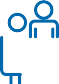 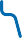 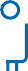 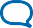 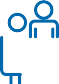 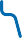 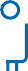 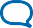 collect feedback12 people attended a webinar that was conducted on the evening of the 18th August. The webinar allowed members of the community that could not attend a Drop In Session an additional format to gain information on the draft Warburton Place Plan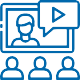 2,354 page views of the Shaping Yarra Ranges Warburton Place Plan page from 1,469 unique visitors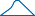 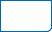 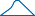 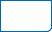 Council’s July group email to Warburton community groups included information on the exhibition and these was followed up with an update feature in the August group email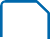 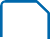 77 contributors through the Shaping Yarra Ranges Warburton Place Plan web page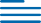 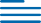 Businesses in the Warburton Main Street were approached to put up posters in their shopfronts to advertise the exhibition period and many traders did soHard copies of the Draft Warburton Place Plan were made available at Warburton Waterwheel Visitor Information Centre and Yarra Junction Community Link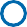 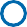 The draft Warburton Place Plan was exhibited for 8 weeksVisitors came from: Social Media Channels (37%); Direct to Shaping Yarra Ranges (26%); Yarra Ranges Website (17%); Search Engines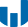 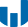 (13%); and Other Sources (7%)Warburton Place Plan Consultation and Engagement Report / 3What we heardCommunity feedback was generally supportive of the Place Plan. With many of the submissions recognising the key issues and directions forWarburton and also providing direct commentary in response to the proposed opportunities and plan for action.The Draft Warburton Place Plan undertook a wide ranging and thorough consultation and engagement process through avenues such as: a mailout; key stakeholder forums; drop in sessions; a webinar; Shaping Yarra Ranges webpage; and email.Of submissions received 9% were comments simply stating support for the Place Plan without providing any additional comment or feedback. Another 57% provided comments that were supportive or validating of the Place Plan and were directly related to items and recommendations which have already been addressed by the Actions in the Place Plan or will be explored in detail through each Action. A small number of submissions focused on consultation methodologywhich was considered to have been addressed through the various formats and opportunities offered throughout the consultation period. A further 4% made suggestionsThis Consultation and Engagement report provides a high-level summary of the most prominent feedback provided in response to the priority areas and actions proposed within the Place Plan. The feedback received has been used to inform some adjustments to the Warburton Place Plan, which will be put forward forCouncil adoption. Once the Place Plan has been adopted by Council an Urban Design Framework will be developed to translate these principles into actual designs and projects prepared for delivery. In addition, progress on actions and projects will be reported annually. With performance and monitoring made publicly available on- line.Did we hit the mark?that had not been captured and the Place Plan has been updated to accommodate these.There were a handful of general comments (around 19%) which were typically not related to the content of the Place Plan, but rather general commentary on Council or other concerns. These are noted however did not make any suggestions to improve the Place Plan. A further set of comments (around 11%) were beyond the scope of the Place Plan, which largely related to the Warburton Mountain Bike Destination project which has held its own engagement over several years and is currently governed by stringent statutory requirements. It will be subjected to its own expert evidence, analysis and review however the Place Plan ensures any impacts are planned for.The passion and pride for Warburton was clearly evident  in the submissions received and was displayed by manySORT OF47%26%27%YESNOat key stakeholder forums, and drop in sessions. Almost  all of the submitted feedback received was from within the Yarra Ranges with the vast majority from Warburton.“You really need to ensure you are not displacing our local community to suit the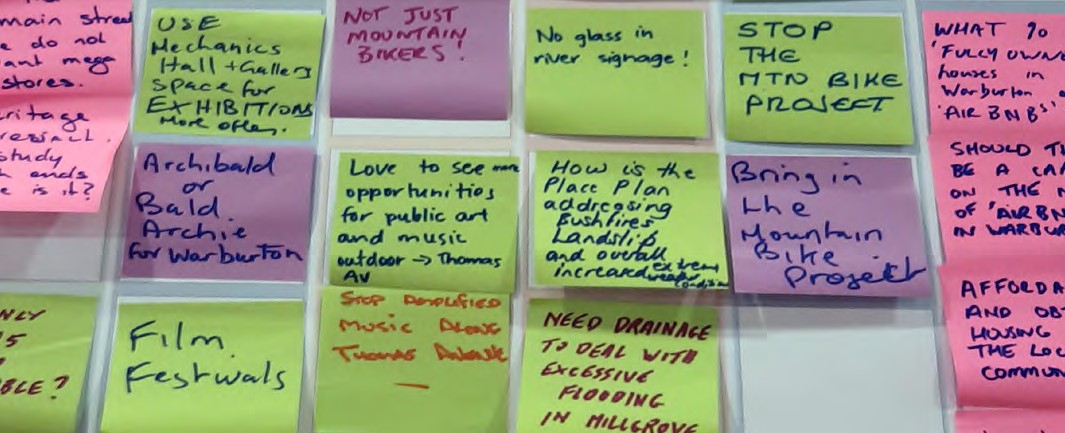 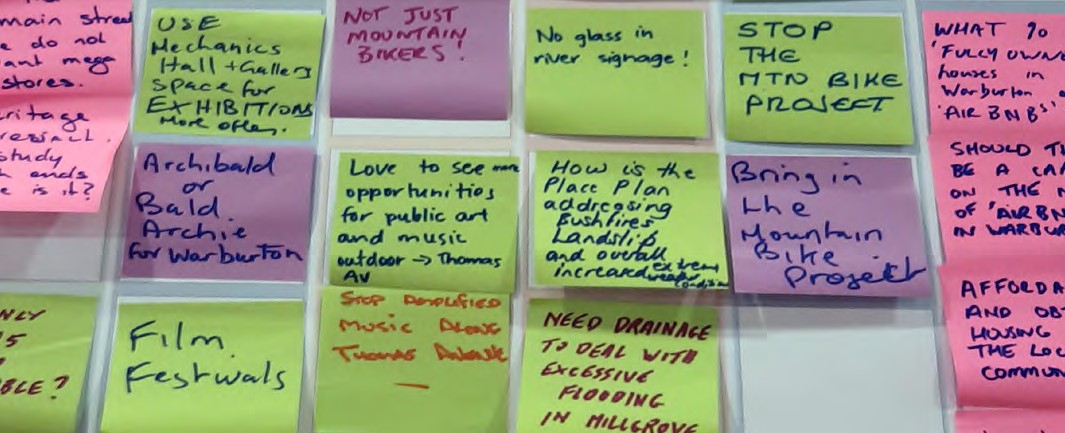 Where were submissions from?OTHER* HEALESVILLE OLINDAREEFTONMILLGROVEEAST WARBURTON11%3%3%4%4%8%9%58%YARRA JUNCTION	WARBURTON* Includes submissions from Don Valley, Keysborough, Launching Place, Lilydale, McMahons Creek, Ringwood, Wandin North, and Yarra GlenMost used words/phrases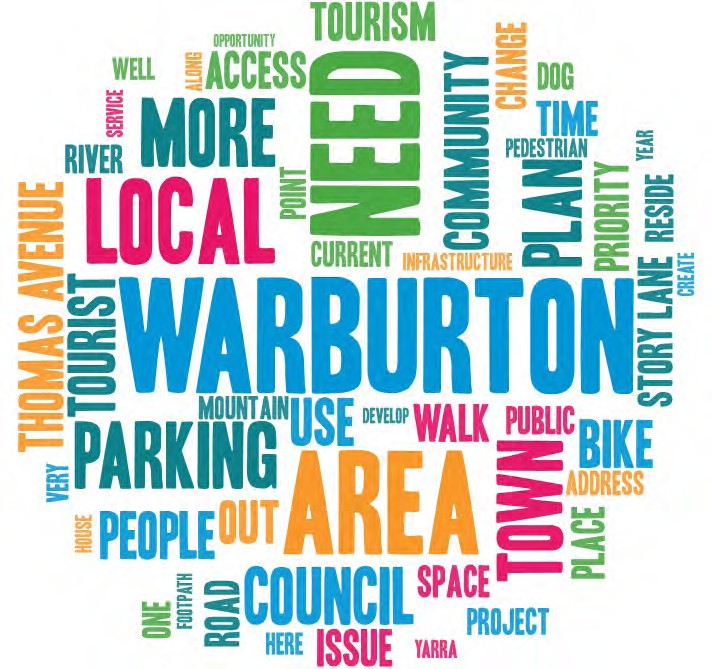 Priority 1 - Transitioning and Growing Local Jobs and Supporting businessesWarburton’s people will have increased opportunities to prosper as the town grows with a more diverse and robust economy.TIMBER INDUSTRY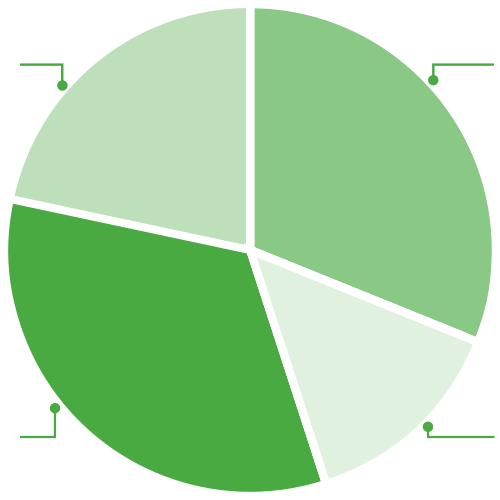 TRANSITIONMAJOR DEVELOPMENTS22%33%31%14%WORKFORCE READINESSINVESTMENT ATTRACTION PROGRAM* Most supported Actions as ranked in the Warburton Place Plan surveyPriority 2 - People, Culture and Community WellbeingA diverse, connected, supported and active Warburton with increased housing choice and access.INDIGENOUS CULTURAL HERITAGE20%14%EVENTSADVOCACYHOUSING16%27%23%MOBILE PHONE AND INTERNET* Most supported Actions as ranked in the Warburton Place Plan surveyPriority 3 - Character, Place and InclusionIntegrated and highly accessible services and spaces that support good health, access to the natural environment, social care and connectedness.URBAN DESIGN FRAMEWORK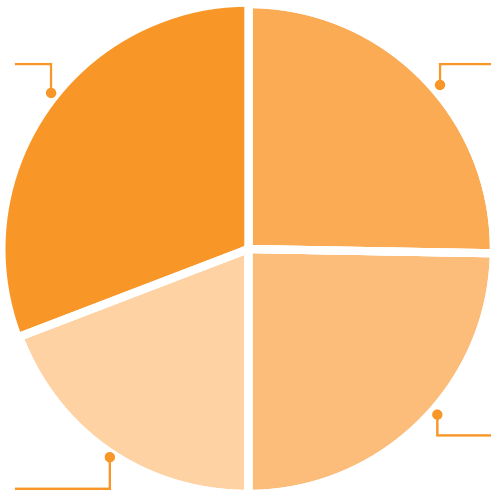 UNIVERSAL DESIGN31%19%25%25%YARRA RIVERHERITAGE* Most supported Actions as ranked in the Warburton Place Plan surveyPriority 4 - Environment and SustainabilityA strong connection with nature and confidence that it has been protected. Warburton town centre retains its beautiful spaces and streets leading to a greater sense of community, safety, and pride.RESILIENT RENEWABLEENERGY25%27%EMERGENCY SAFETY PLANECOLOGICALLY SUSTAINABLE DEVELOPMENT(ESD)19%14%15%ENVIRONMENTAL EDUCATIONWASTE MANAGEMENT* Most supported Actions as ranked in the Warburton Place Plan surveyPriority 5 - Parking, Traffic and TransportsolutionsAn easier and safer town to get around with quality roads and public transport infrastructure.PARKING SOLUTIONSCYCLING AND PEDESTRIANS34%18%17%31%WAYFINDING SIGNAGEINNOVATION* Most supported Actions as ranked in the Warburton Place Plan surveyNext StepsAs a 20 year plan, the actions signal strategic intent for Warburton and surrounds. These key next steps will ensure the Place Plan progresses towards the delivery of real projects and community outcomes.Warburton Place Plan Adopted by CouncilThe Warburton Place Plan will be considered for adoption by Council on 23 November 2021, and aligned to delivery of key strategies and Actions included in Council’s annual Corporate Action Plan.Urban Design Framework and Potential Projects (including Quick Wins)An Urban Design Framework to be developed to translate the principles into actual designs and projects prepared for delivery. Solutions that can be readily delivered willbe designed and costed in order to seek funding for construction.Warburton Place Plan Action Plan, Reporting, and ReviewThe Actions will be integrated into Council’s annual business and project planning with specific actions allocated to departments and teams for delivery. Progress on actions and projects will be reported annually. The Warburton Place Plan will be reviewed and evaluated over time to ensure it is current, relevant and adapted to any changes that have arisen. Performance and monitoring will be publicly available through Council’s on-line channels.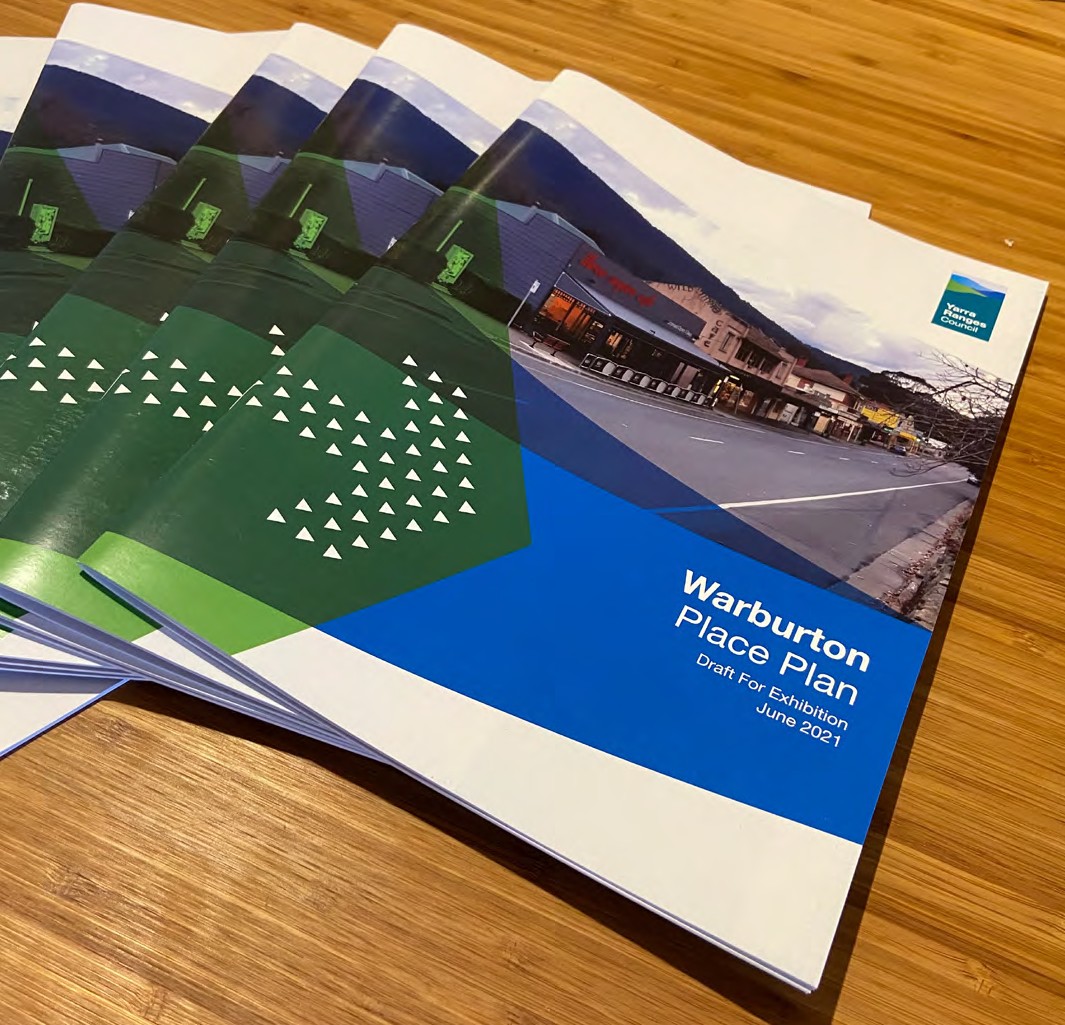 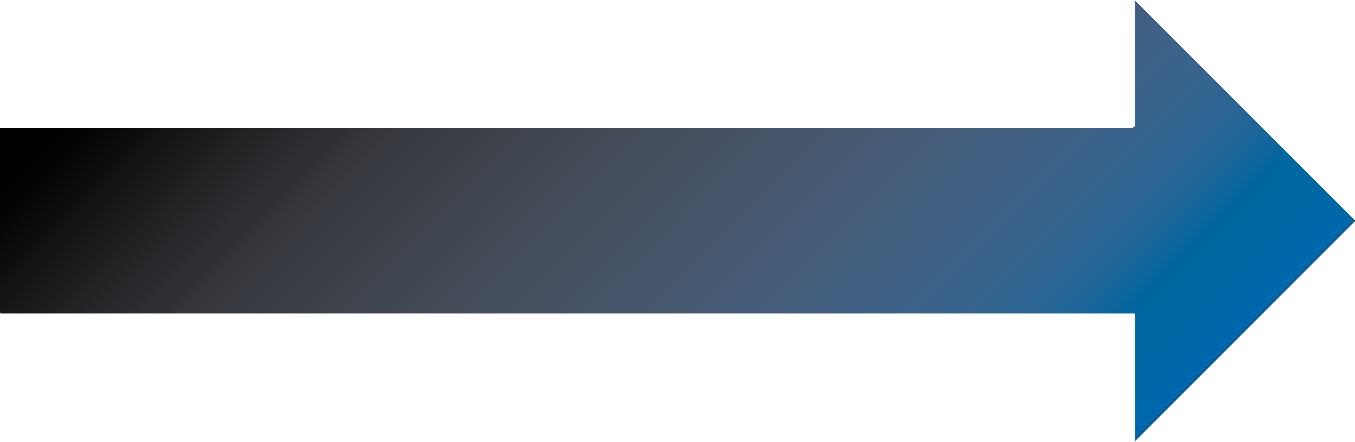 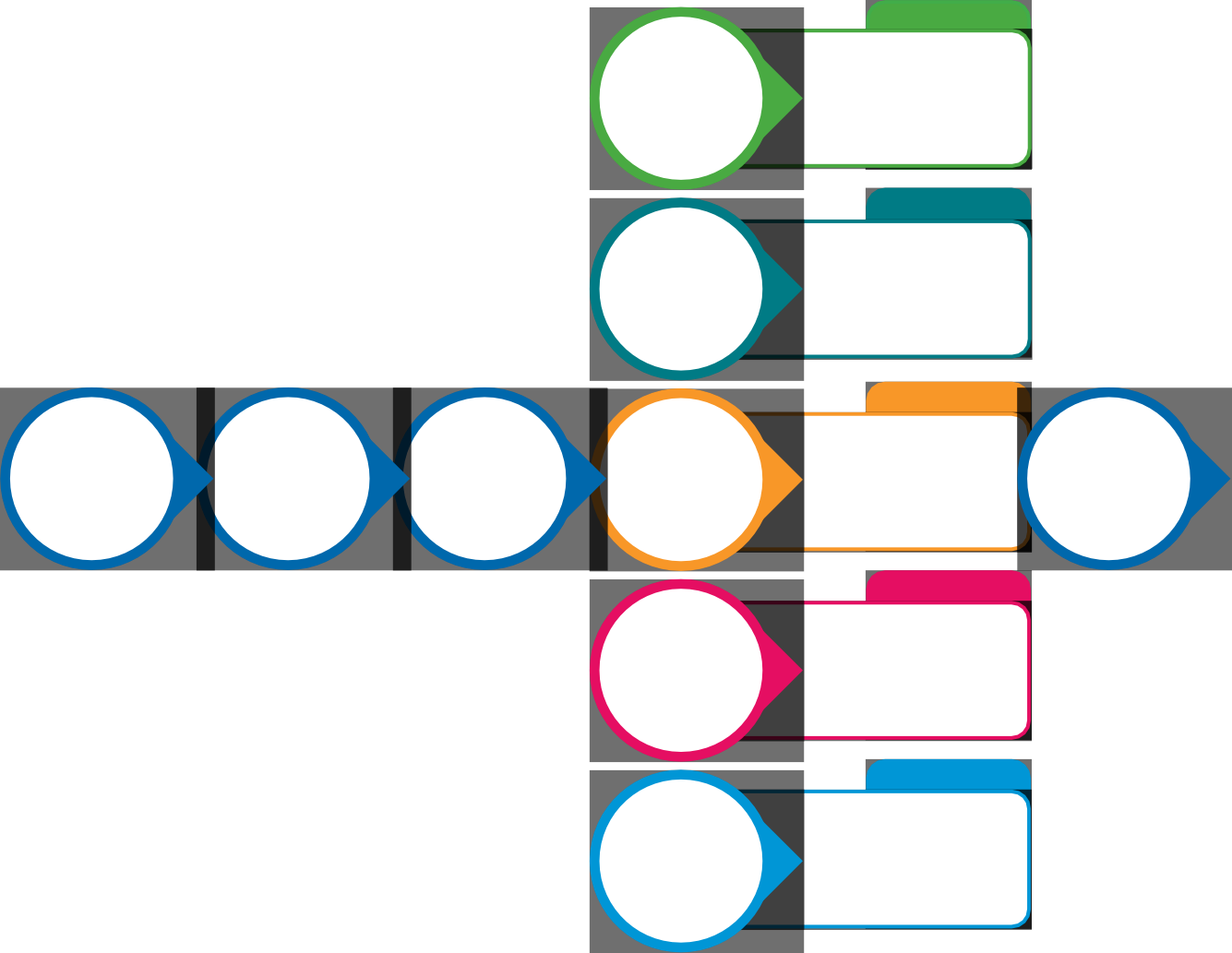 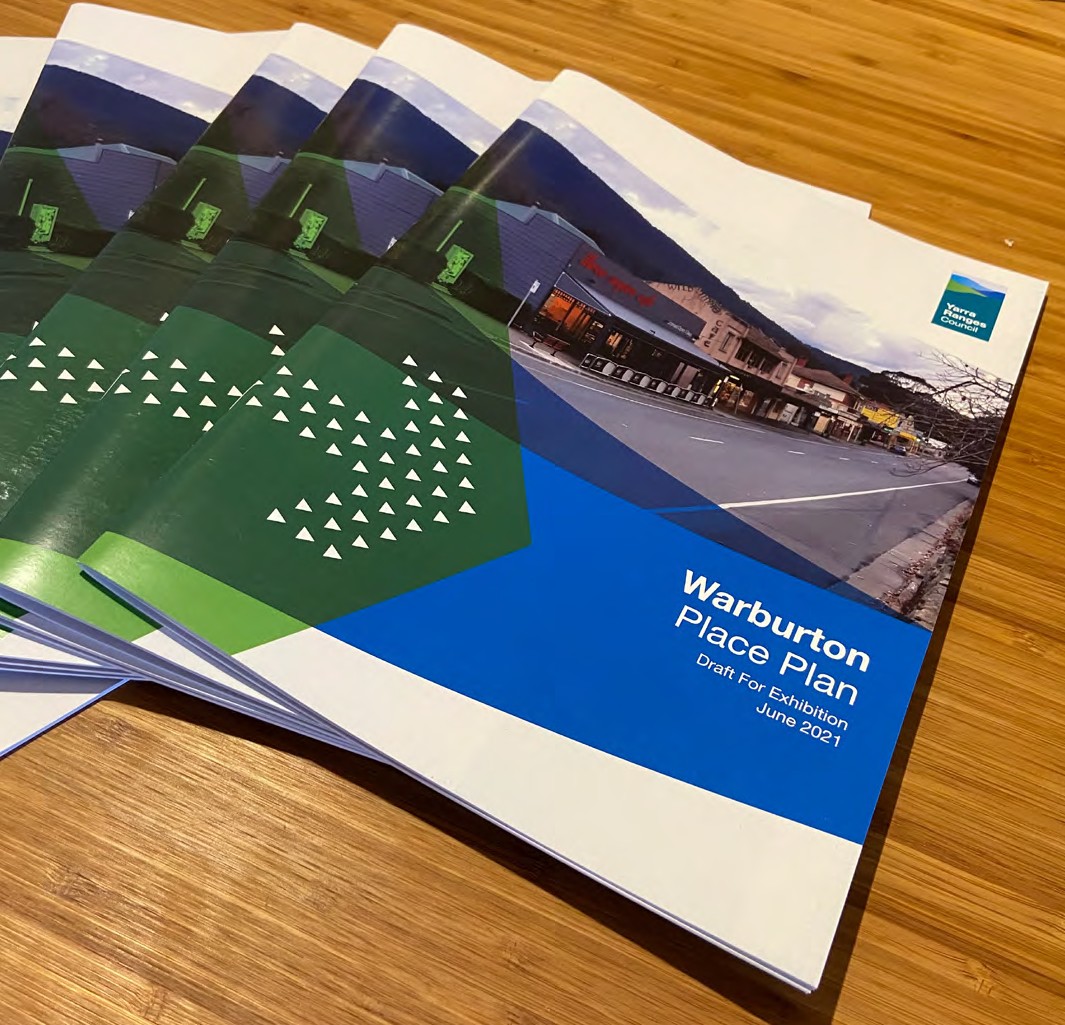 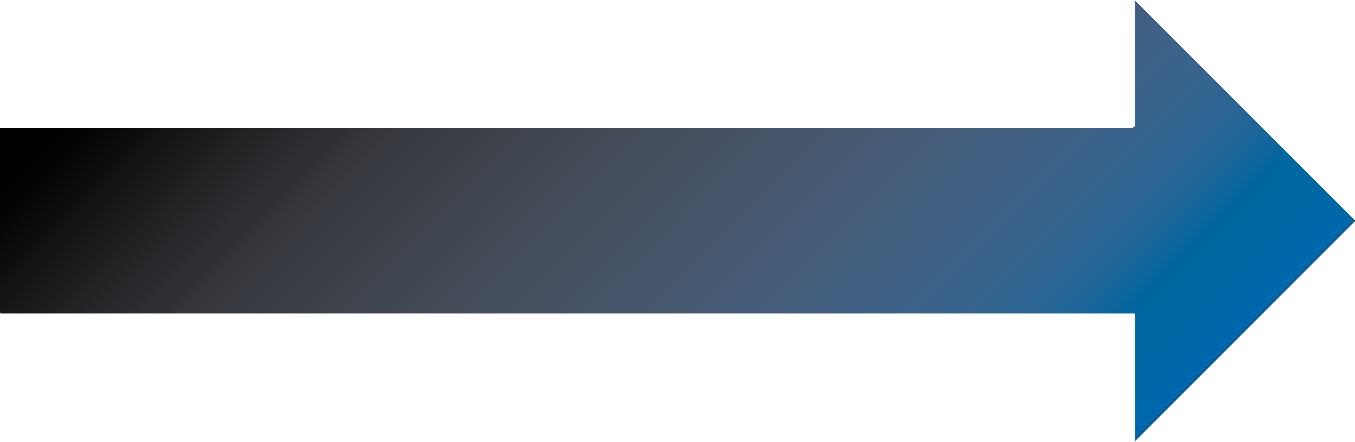 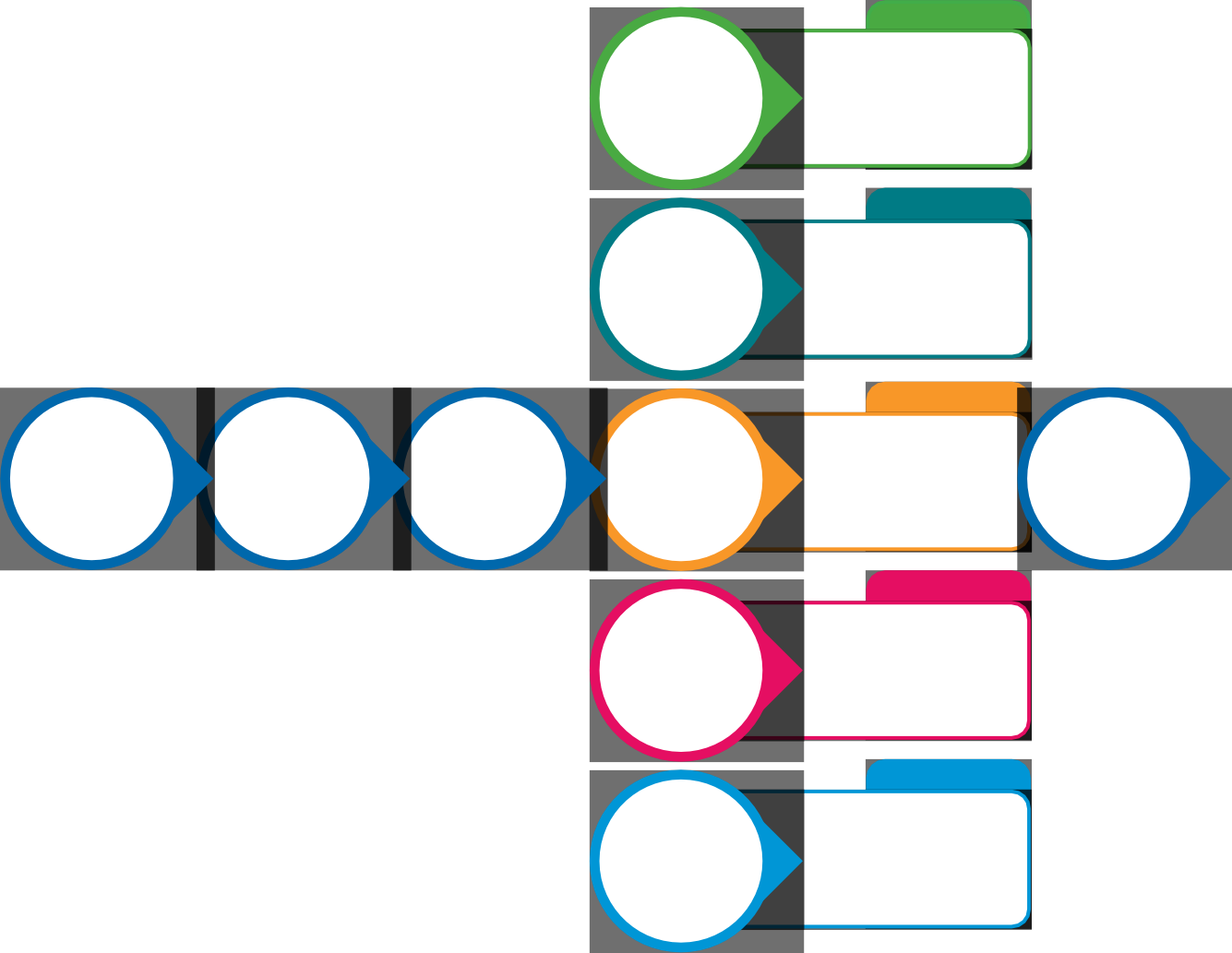 ▶ ▶ ▶▶ ▶ ▶▶ ▶ ▶▶ ▶ ▶▶ ▶ ▶ ▶ ▶ ▶ ▶ ▶▶ ▶ ▶ ▶ ▶ ▶ ▶ ▶▶ ▶ ▶ ▶ ▶ ▶ ▶ ▶▶ ▶ ▶▶ ▶ ▶▶ ▶ ▶▶ ▶ ▶FEEDBACKFEEDBACKAction 1.1Timber Industry transitionQuestions were raised on the need for Action 1.1. Feedback received was either completely supportive of the action item or alternatively, suggested that the action item was completely unnecessary, as the timber industry was more relevant to other towns and not Warburton.Action 1.1Timber Industry transitionComments in support of the Action item were closely linked to the benefits to the naturalenvironment.Action 1.1Timber Industry transitionComments raised concerns that other Action items were more important and relevant to Warburton at this time.Action 1.1Timber Industry transitionSuggestions encouraged any timber industry transition program to be used to create new timber heritage trails and other investment/attraction opportunities to honour Warburton’s logging past.Action 1.2 Major developmentsVery strong support was provided for this Action with much of the feedback supportive of the opportunities this Action presented for Warburton.Action 1.2 Major developmentsConcerns that Major Developments also included accommodation, and infrastructure, resonated in many of the submissions. Many of the responses saw major developments as responding directly to tourism, with infrastructure delivering more for the local community.Action 1.2 Major developmentsRequests for this Action to be split into individual actions that separated infrastructure from major developments were mentioned.Action 1.2 Major developmentsAddressing local issues including: drainage; sewerage; roads; car parking; and toilets were also suggested as key elements.Action 1.3 Investment attraction programRecognition of the need to focus on tourism, whilst retaining the character of the town was seen as a priority. Requests were received to maintain any tourism within sustainable limits.Action 1.3 Investment attraction programThe Warburton Mountain Bike Destination had a broad range of views expressed with much of the feedback split as either for or against the project.Action 1.3 Investment attraction programSuggestions were also provided regarding the increased use of many of Warburton’s heritage buildings to maximise investment attraction opportunities.Action 1.4There was strong support for the focus on helping all businesses and community members benefitfrom the tourism, with workforce training considered a priority.Action 1.4Suggestions to partner with the business community, schools, other education providers, and support services to offer integrated learning, training and employment pathway opportunities.Action 1.4Requests were made that there was limited commentary within the Place Plan about aged, youth, disability, and vulnerable communities, with Warburton currently lacking community spaces, and training areas for community members to gain employment skills locally.FEEDBACKFEEDBACKAction 2.1 Indigenous Cultural HeritageIndigenous Cultural Heritage was well supported with feedback encouraging more indigenous engagement and culture in Warburton.Action 2.1 Indigenous Cultural HeritageComments suggested that Indigenous Cultural Heritage needs to be built into any tourism strategy.Action 2.2 AdvocacyComments displayed an enormous passion for the local Warburton area with much of the feedback promoting Warburton’s character and beauty.Action 2.2 AdvocacyRequests were made to advocate for many of Warburton’s empty buildings to be reactivated such as the local hospital as a priority, to support increased activity within Warburton in the future.Action 2.3 HousingVery strong support was provided for this Action. Comments all recognised the value of the Action with the feedback concerning the management of the growing short term accommodation issues within Warburton.Action 2.3 HousingRequests for Council to take some control of the short term accommodation issues ensuring that future development is appropriate and sustainable.Action 2.3 HousingRequests for Council to also recognise the value of tourism, and encourage residential development in adjoining towns, so that residents have options outside Warburton.Action 2.3 HousingRequests for Council to also engage with owners of vacant buildings within Warburton to to transform properties into affordable social housing opportunities.Action 2.4 Mobile phone and internetVery strong support was provided for this Action. Local internet services were repeatedly mentionedas poor with improved internet seen as beneficial to local residents and business owners alike.Action 2.4 Mobile phone and internetLinks to emergency information were also commented on with the capacity to call for emergency services in times of power outage seen as critical.Action 2.5 Events StrategyAn events strategy was commented on to showcase the region in support of the local community. Feedback was provided around ensuring diversity of attractions.Action 2.5 Events StrategySuggestions for the revival of cultural festivals for the town and region, in addition to existing sporting events.FEEDBACKFEEDBACKAction 3.1Urban Design FrameworkThis Action was very well supported with much of the commentary confirming the critical need anddesire for an Urban Design Framework for Warburton.Action 3.1Urban Design FrameworkMany of the detailed suggestions provided within the consultation and engagement period are particularly relevant to future design considerations, and concepts that will be explored in the Urban Design Framework. Suggestions included:design and function of Story Lane;buildings fronting Thomas Avenue;spaces for public art and music;more community spaces; andenhanced heritage buildingsAction 3.1Urban Design FrameworkFeedback was very supportive of having a design framework that would illustrate these ideas for Warburton in the future to create a tangible picture for the area that people could see and engage with.Action 3.2 Universal DesignComments for this Action were focused on improving safe access around the residential streets and the river walk for diverse groups within Warburton.Action 3.2 Universal DesignRequests for all ageing and unsafe infrastructure to be improved with much of the feedback concerning traffic hazards and the lack of sealed footpaths needed to provide safe access to and from the residential and commercial areas of Warburton.Action 3.3 HeritageComments requested that the Place Plan recognise the need to focus on tourism, whilst retaining the character, and heritage of the town. Support was provided to retain the character of the streetscape in the main street and avoid the introduction of any large format retail premises.Action 3.3 HeritageThere were numerous comments regarding the retention, preservation, and improvement of many of the heritage buildings and sites within Warburton. The feedback showed a strong desire to encapsulate the history of Warburton and the surrounding region.Action 3.4The Yarra was seen as very important, and was a strongly supported Action.Action 3.4Comments supported links to the Yarra River, and the Indigenous Cultural Heritage within the broader Upper Yarra region, not just the Warburton township.Action 3.4A number of comments supported reorientating the businesses towards Thomas Avenue and opening up to the Yarra River.FEEDBACKFEEDBACKAction 4.1 Resilient renewableenergyThis Action item was strongly supported. Feedback was very supportive of alternative energy sources and commented on the value that reliable energy would provide Warburton. With suggestions including:batteries/generators to keep business going on those many occasions when power supply is cut; and locally sourced solar supplyAction 4.1 Resilient renewableenergyFeedback also commented on the synergies and needs that renewable energy could provide in an emergency where people need to access power during mains power outages.Action 4.2 Ecologically SustainableDevelopment (ESD)Comments were supportive of ESD suggesting that the environment should be prioritised. Feedback also supported this Action in light of the recent Intergovernmental Panel on Climate Change (IPCC) report on climate change.Action 4.3 Waste managementWaste management was focused on litter and refuse left by tourists and visitors to Warburton. Requests were made for a program to discourage litter and protect the local environment.Action 4.3 Waste managementRequests were also provided concerning town sewerage.Action 4.4 Environmental educationSuggestions indicated a desire for more emphasis on protecting the natural environment. Comments were received regarding a lack of planning for habitat protection or identification of native species at risk.Action 4.4 Environmental educationThere was comment on the lack of mention of the ever growing feral deer population that is destroying the environment.Action 4.5There was very strong support for this Action. The vast majority of feedback received indicated the critical nature of this Action and many comments wanted the Action to be prioritised even more.Action 4.5Comments were also received suggesting that a sensible safety plan is needed that links with other Actions for example, mobile phone and internet coverage, which is essential in emergencies. As well as managing the towns population on high risk days to limit the risk for visitors and locals alike in emergency situations.Action 4.5Requests were provided that suggested that this Action needs to be more broadly applied than fire risk. Feedback indicated that other environmental hazards and risks need to also be considered.FEEDBACKFEEDBACKAction 5.1 Parking solutionsParking was identified by a number of comments as a major problem with strong support forprioritising this Action.Action 5.1 Parking solutionsRequests for better planning for events, and well prepared, and signed parking options was seen as vital.Action 5.1 Parking solutionsExisting public spaces were commented on with requests that any new parking areas should avoid these spaces as they are public assets that provide spaces to support the social integrity and fabric of Warburton.Action 5.1 Parking solutionsParking was strongly supported as an Action, but solutions such as shuttle buses were questioned if they would create more headaches for neighbouring towns where vehicles would need to be parked impacting locals in these towns.Action 5.1 Parking solutionsRequests to focus on improving traffic and parking during peak tourist periods was part of much ofthe feedback.Action 5.2 Cycling and PedestriansRequests for more footpaths for shared use of both cyclists and pedestrians were received. With commentary also linking to a need for signage and line markings to indicate the correct use of these shared areas.Action 5.2 Cycling and PedestriansSafety was supported within this Action with lighting suggested, amongst other things, to enhance connection and safety.Action 5.3 InnovationThis Action was strongly supported and highly contentious. Feedback requested more emphasison solutions to traffic congestion and saw public transport as only a small part of this.Action 5.3 InnovationThe majority of feedback focused on traffic flow in and out of Warburton, with concernssurrounding access, safety, and movement all raised in received submissions.Action 5.4 Wayfinding signageComments regarding signage were primarily focused on encouraging correct use of roads and access points. Much of the feedback requested signage to solve existing problems with traffic movement and parking.